ANGAD  ANGAD.312093@2freemail.com 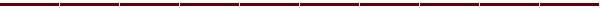 OBJECTIVEKeen to have a challenging and performance oriented career with an organization of distinction which recognizes my true potential and provides me sufficient avenues for professional growth in the field of RELEVENT ORGANISATIONS.PROFESSIONAL EXPERIENCEWorked with Dunia Finance since August 2016 to till date.JOB PROFILE :-Sourcing new client for credit card and Personal loan.Preparing file and processing for approval.Targeting NTB customer .Cross selling of credit card and buy out plan.Generating leads by doing cold calling as well as telecalling.Worked on Defence communication network project as Network & system support engineer since Nov 2013 to March 2015.JOB PROFILE:-Operation & control of satellite communication on Defense project .Installation & maintenance of Hub for DCN project.Troubleshooting of ku band & c band for satellite communication.Client: DEDICATEDNOCC  OF POLICE WIRELESS.MONITOR THE NETWORK CONNECTIVITY OF DVB-S, ISBN,& DVB-S2.Handle the task of providing technical support hub to remote site.Troubleshooting the hub network related problems.Maintaining the preventive maintenance of Dvb-s, ISBN,&Dvb-S2.Supporting remote to network related problem over the telephone,by email or hub to remote.SUMMARY OF SKILLSInstalling, Configuring & Administering Microsoft Windows XP Professional & windows 7.Trouble shooting of pc & laptops.Microsoft officeCCNA, Networking.Installation of windows in more Hp servers.. EDUCATIONAL CREDENTIALSB.TECH in Electronics & communication Engineering, International Institute of Engineering Technology,(Kurukshetra University) with 66.80 aggregate marks.Intermediate, 2009                                                     SPRING MEADOWS PUBLIC SCHOOL,CBSE; 60% Matriculation, 2007                                                     SMT MISRI DEVI GYAN NIKETAN, CBSE; 72%EDUCATIONAL CREDENTIALSB.TECH in Electronics & communication Engineering, International Institute of Engineering Technology,(Kurukshetra University) with 66.80 aggregate marks.Intermediate, 2009                                                     SPRING MEADOWS PUBLIC SCHOOL,CBSE; 60% Matriculation, 2007                                                     SMT MISRI DEVI GYAN NIKETAN, CBSE; 72%PROJECTS & TRAININGSTraining on:Attended training in INTARVO TECHOLOGY  as a telecom department.Attended training in PANIPAT THERMAL POWER PLANT.PROJECTS & TRAININGSTraining on:Attended training in INTARVO TECHOLOGY  as a telecom department.Attended training in PANIPAT THERMAL POWER PLANT.PERSONNEL INFORMATIONDate of Birth: 7thMARCH, 1990Hobbies: ,Playing Cricket, Travelling, Languages: English,Hindi&Good communication skills, verbal as well as written coupled with exceptional presentation skills with the ability to perform above expectations. Extra-Curricular AccoladesRecipient of 2nd prize in Volleyball at college levelRunner up in Intra Collage Cricket TournamentCredentials of being awarded Best Student in AcademicsVisa Status: Employment visa.References: Available on RequestPERSONNEL INFORMATIONDate of Birth: 7thMARCH, 1990Hobbies: ,Playing Cricket, Travelling, Languages: English,Hindi&Good communication skills, verbal as well as written coupled with exceptional presentation skills with the ability to perform above expectations. Extra-Curricular AccoladesRecipient of 2nd prize in Volleyball at college levelRunner up in Intra Collage Cricket TournamentCredentials of being awarded Best Student in AcademicsVisa Status: Employment visa.References: Available on Request